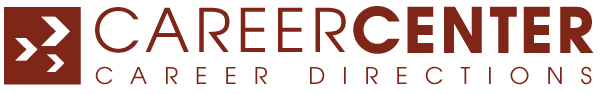 Additional resume templates available at www.careercenterbr.com.FUNCTIONal Resume Template – SINGLE TRACKCollins Mackey5th Street · Centereach, NY 55555 · (555) 444-2222 · cmackey@email.com www.linkedin.com/in/collinsmackeyOffice ManagerBringing 25+ years of office administration and full-charge bookkeeping experience as follows:Accounts Payable / ReceivableWeekly PayrollCredit and CollectionsStatement BillingsExpense ControlAccount ManagementAccount ReconciliationMonth-end ClosingsHuman Resources ManagementStaff Training and SupervisionCustomer Service / Client RelationsComputerized ProcessesProfessional Experience – OverviewRecognized throughout longstanding career for ability to develop, implement, and manage full-charge, computerized bookkeeping functions while overseeing multifaceted office administration proceduresAs Office Manager, for August Publications, fully manage company-wide accounting and reporting functions for five subsidiaries, as well as weekly payroll processes for 45 salaried employees.Liaison between senior management, employees, and clients to ensure proper lines of communication critical in addressing myriad problems and issues requiring and issues requiring immediate attention and resolve.Manage Accounts Payable/Receivable and expense-control procedures, including bank and account reconciliation, cash receipts, disbursements, finance charges, billings, invoicing, purchase order and inventory verification, chargebacks, rebates, and preparation of daily bank deposits.Negotiate and enforce collections to recover funds and expedite the clearance on delinquent accounts.Work ChronologyOffice Manager					August Publications, Hauppauge, NY		1996-present
Office Manager					Quality Insurance, Huntington, NY		1986-1996
Controller’s Assistant				Georgia Interiors, Farmingdale, NY		1979-1985
Accounts Payable/Receivable Clerk		Syobel Corp., New York, NY			1975-1979Computer ProficienciesMicrosoft Office; Lotus; Peachtree AccountingEducationBachelor of Arts, Business Management/Accounting, Banes College*This template is adapted from Gallery of Best Resumes, edited by David F. Noble